Szereplés és tánctanítás North Carolinaban a húsvéti táborban:Zsuzsa Kozma táborszervező posztja a FB-on (2023, ápr. 9)Sosorptdnet10c5huu1Ai32tm76l0ihm1 i1991ia1l3p41r3am4l117m7cu  · Fantasztikus hétvégét töltöttünk együtt a húsvéti táborban az idôjárás ellenére! Volt zene, tánc, játékok, tojásfestés és minden mi szem-szájnak ingere!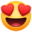 Köszönjük a tehetséges Kaptza zenekarnak, hogy gondoskodott a felemelô hangulatról! Elképesztôek vagytok fiúk!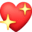 Köszönjük a Csűrdöngölő táncegyüttesbôl Torok Melinda-nak és Kosbor Istvánnak, hogy táncaikkal színesítették programjainkat! Köszönjük a táncolni nem szeretôknek is,hogy a végén csak beálltak hozzánk táncolni!István és Melinda remek oktatóink voltak!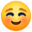 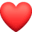 Valamint nem utolsó sorban szívbôl köszönjük Emese Asztalos-nak a szívhezszóló, húsvéti magyar istentiszteletet és az úrvacsorát! 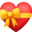 Ha szeretnél hozzánk csatlakozni, programjainkat követheted itt: Carolinas Hungarian Group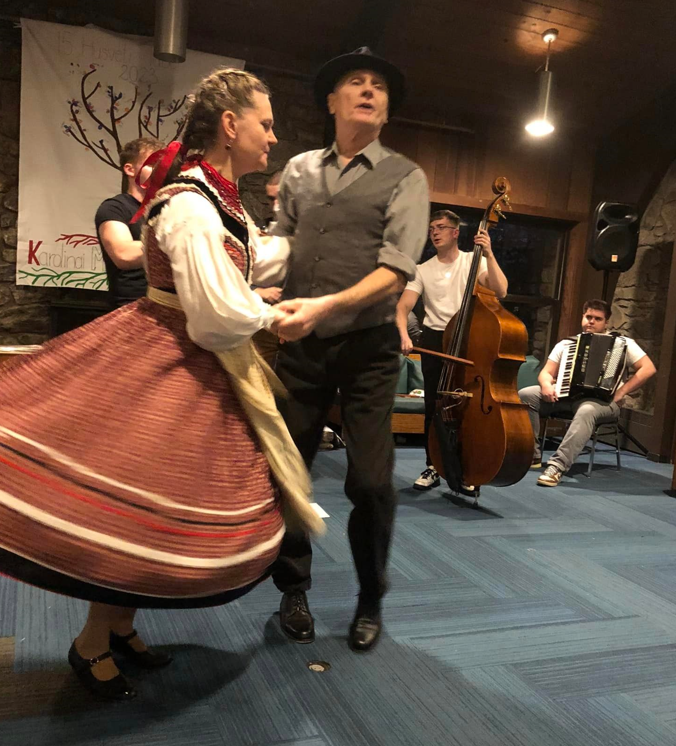 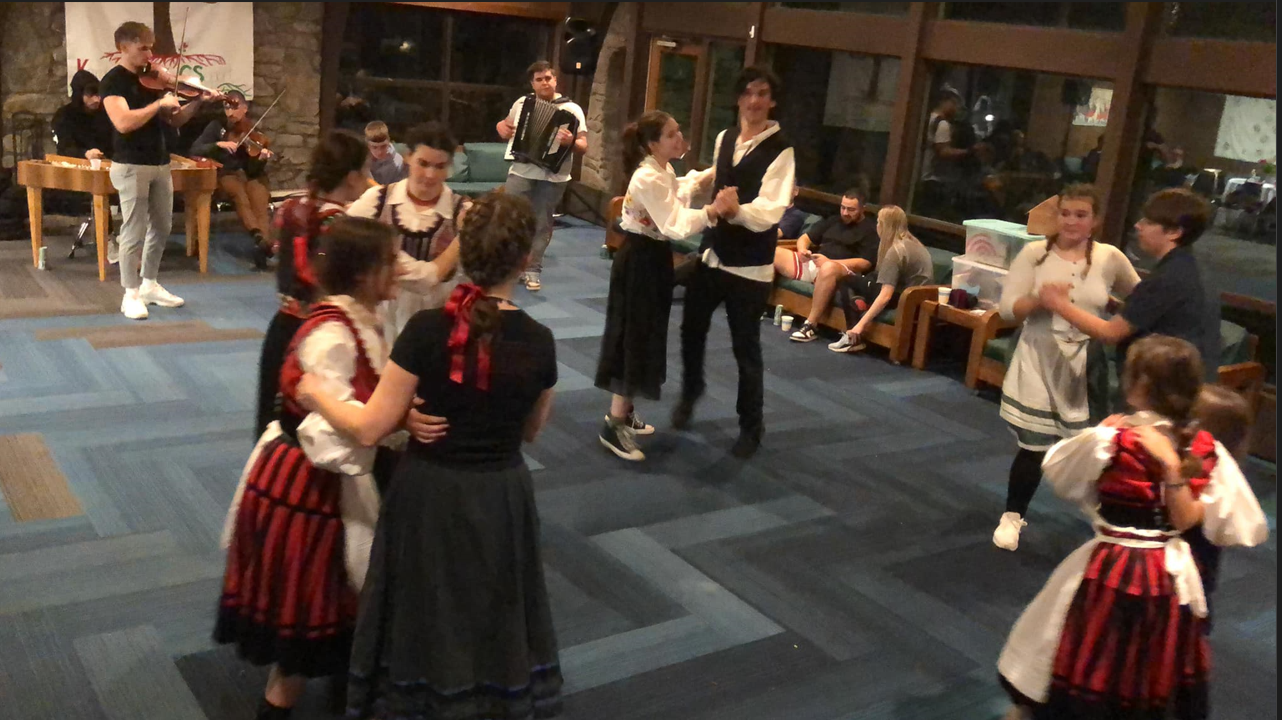 